          PIETEIKUMA FORMA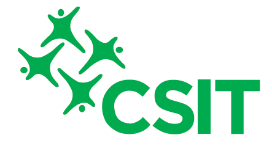 2018 CSIT 1. atklātais cīņas čempionāts (kikbokss un pašaizsardzība(vīrieši))2018. gada 7. – 11. martā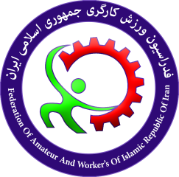         Teherānā, IrānāOrganizācijas/kluba nosaukums: ____________________________________________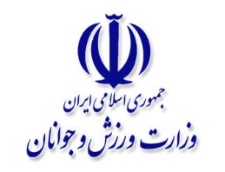 Adrese: ________________________________________Pasta indekss: LV ______Kontaktpersona (vārds, uzvārds): ____________________________________________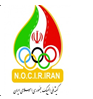 Tālrunis: _______________ e-pasts: _____________________Kopējais dalībnieku skaits: ______________Sportisti - kikbokss 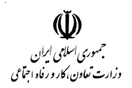 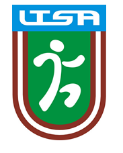 Pašaizsardzība cieto priekšmetu laušanaCieto priekšmetu laušanaIzvietošana viesnīcāDivvietīgie numuriņi (skaits): ________________________________________Vienvietīgi numuriņi (skaits): _________________________________________________Ar šo pieteikumu piesakām dalību 2018 CSIT 1. atklātais cīņas čempionāts (kikbokss un pašaizsardzība(vīriešiem)), apņemamies noteiktajos termiņos iesniegt nepieciešamo papildinformāciju, kā arī nokārtot finansiālās saistības.Organizācijas/kluba vadītājs: _________________________________________________/vārds, uzvārds/Paraksts: _________________________________________________________________2018. gada „____.” _________________________________________________________NoUzvārdsVārdsZems sitiens vai vidējais kontaktsSvara kategorijaPases numursDzimšanas datums1234NoUzvārdsVārdsStils, ierocisPases numursDzimšanas datums1.2.3.NoUzvārdsVārdsPases numursDzimšanas datums1.2.